             Меню новогоднего банкета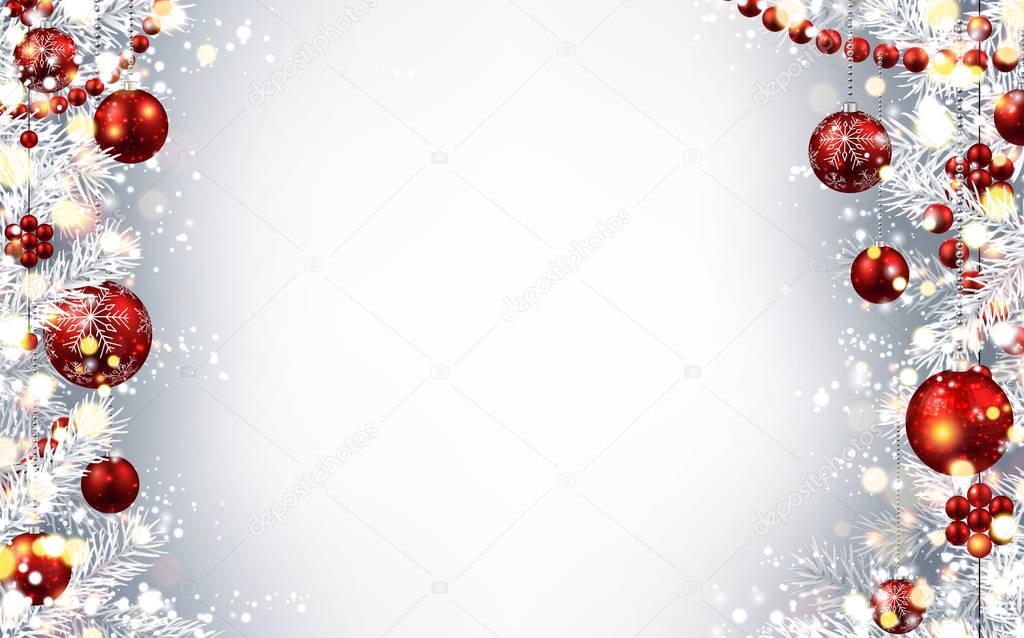                   Холодные закуски                          Ассорти рыбное (палтус х\к-30 гр, семга филе-45 гр, скумбрия-30 гр)                          Ассорти мясное (колбаса с\к – 50 гр, свинина к\в -25 гр, свинина шейная часть-50 гр,)                          Ассорти овощное (помидор- 50 гр, огурец- 45 гр, перец- 30 гр, петрушка, укроп)                               Гобуша фаршированная- 100гр                                                     Бутерброд с икрой                                   Язык заливной говяжий- 50/100                                                     Фрукты                                    Руляда из птицы – 50 гр                                                          Мандарин – 75 гр                                          Сыр «Пошехонский»– 15 гр                                                         Лимон – 20 гр                                      Салат «Праздничный»- 100 гр                                                   Апельсин - 150 гр                                                       Салат «Цезарь»- 100 гр                                                               Банан – 100 гр                             Грибочки «Лесное угощение» - 90гр                                    Огурцы (корнишоны)- 50 гр                           Капуста аппетитная «По-слуцки»- 50 гр                                     Морковь «Прянная»- 50 гр                                             Кондитерские изделия                                      Оливки, маслины- 30 гр                                                                Зефир – 50 гр                                                                                                      Горчица,хрен – 48/50 гр                                                             Конфеты – 100 гр                                                                                                                            Хлеб ржаной/пшеничный – 100/100 гр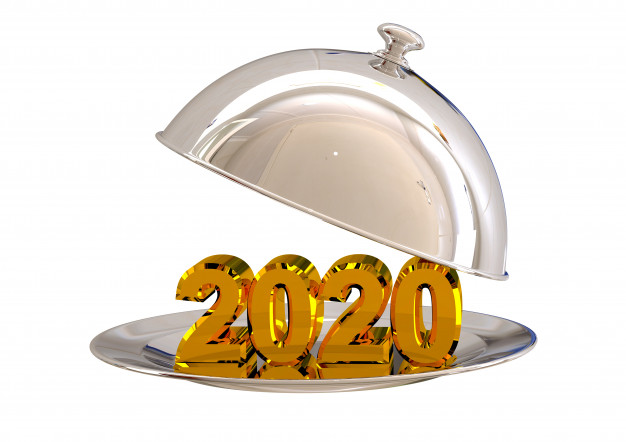                                                                                                                                     Напитки                                                                                                                 Горячие закуски                                                          Шампанское – 375 гр                  Свинина жаренная крупным куском -75 гр                                                               Водка – 250 гр                              Котлеты из филе птицы- 100 гр                                                         Сок в ассортименте – 500 гр                                Рыба жаренная в яйце -90 гр                                                             Минеральная вода – 500 гр                                Картофель жаренный-200 гр                                                           Чай с сахаром (пакетик) – 200 гр                                                                                                                                                 Кофе черный – 120 гр